READY STEADY PLAY MAHON POINT BRANCH**CHRISTMAS & NEW YEAR OPENING TIMES** 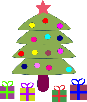 **THANKS FOR ALL YOUR VALUED CUSTOM THROUGHOUT THE YEAR**DateOpening timesMonday 21st December  10 am to 5 pmTuesday 22nd December10 am to 5 pmWednesday 23rd December10 am to 6 pmChristmas Eve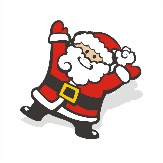 10 am to 4 pmChristmas Day CLOSEDSt. Stephens DayCLOSEDSunday 27th December12 pm to 6 pmMonday 28th December 10 am to 6 pmTuesday 29th December10 am to 6 pmWednesday 30th December  10 am to 6 pmThursday 31st December 10 am to 5 pmNew Year’s DayCLOSEDSaturday 2nd January10 am to 6 pmSunday 3rd January12 pm to 6 pm